Country večer ve Žďáře nad SázavouPřijďte si zatančit v rytmu Country, kdy mezi tanci budou hrát XˇANDI.  Country tance bude vyučovat  a celým večerem provede Petr Štěpán.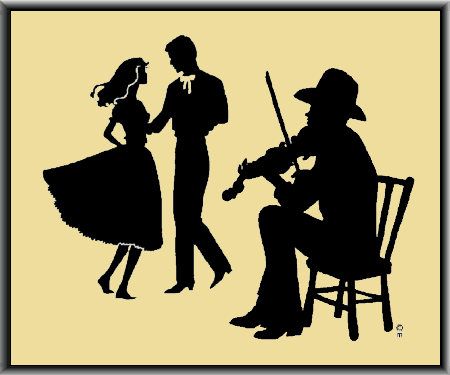 Kdy?     sobota 24.3. v 18 hodinKde?    Velký sál restaurace Orlovna (Stalingrad)Vstupné:   80 kč: info 777 63 03 83
